KAPAP                                                                                     ПОСТАНОВЛЕНИЕ«29» январь 2021 й.                                    № 03                           «29» января 2021 г.О минимальном размере оплаты трудаВ соответствии с Федеральным законом от 29.12.2020 года № 473-ФЗ « О внесении изменений в Федеральный закон «О прожиточном минимуме в Российской Федерации» и статью 1 Федерального закона «О минимальном размере оплаты труда» и в целях повышения уровня и качества жизни населения, усиления социальной защищенности работников сельского поселения Байгузинский сельсовет муниципального района Янаульский район Республики Башкортостан:1. Установить минимальный размер оплаты труда с 01 января 2021 года с учетом уральского коэффициента в сумме 14 710,8 рублей в месяц.2. Контроль за исполнением настоящего постановления оставляю за собой.Глава сельского поселения                                                                           З. З. ХановБАШKОРТОСТАН  РЕСПУБЛИКАHЫЯNАУЫЛ  РАЙОНЫ МУНИЦИПАЛЬ РАЙОНЫНЫN БАЙFУЖА  АУЫЛ СОВЕТЫ АУЫЛ БИЛEМEHЕ  ХАКИМИEТЕ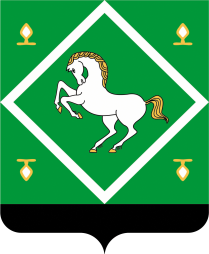 Администрация сельского поселения байгузинский сельсовет МУНИЦИПАЛЬНОГО  районаЯНАУЛЬСКИЙ РАЙОН РеспубликИ Башкортостан 